2020年度江苏省低碳技术学会拔尖青年科学家评选结果公示根据江苏省低碳技术学会《关于开展2020年度江苏省低碳技术学会拔尖青年科学家暨江苏省科协青年科技人才托举工程资助培养对象选拔推荐工作的通知》，经学会各会员单位推荐，理事会审核评选，学会常务理事会审议通过，拟授予于超等17名同志为“2019年度省低碳技术学会拔尖青年科学家”称号，现予以公示。公示期自2020年3月30日-4月7日。公示期内，任何单位或个人若有异议，请以书面形式向省低碳学会秘书处反映，并具实名和联系方式。联系地址：南京市玄武区孝陵卫200号南京理工大学化工学院联系电话：025-84315116                    邮编：210094联系人：徐旭冉，陈啸附 件：2020年度江苏省低碳技术学会拔尖青年科学家获评名单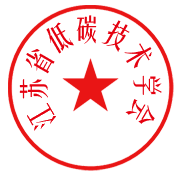 江苏省低碳技术学会2020年3月29日附 件：2020年度江苏省低碳技术学会拔尖青年科学家获评名单排名不分先后。序号姓名单位备注1于超江苏科技大学推荐至江苏省“托举工程”计划2周满常州大学3范孟孟南京林业大学4王晓宇淮阴师范学院5梁旭江苏大学6刘瑜江苏大学7代洪亮江苏科技大学8殷俞江苏科技大学9张宇南京工业大学10王昕南京工业大学11李阳南京航空航天大学12吴凯南京理工大学13卞辉洋南京林业大学14王莎南京林业大学15尉慰奇南京林业大学16吴长宇徐州医科大学17李世航中国矿业大学